Kneza Branimira bb, 88 000 Mostar, BiH | T +387 36 395000 | F +387 36 395279 | www.hteronet.ba
Identifikacijski broj: 4227270100006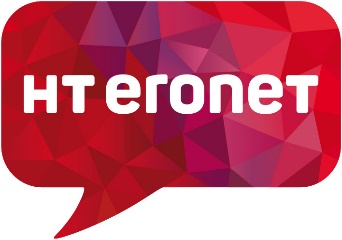 Matični-registarski broj subjekta upisanog kod Općinskog suda Mostar: 1-10868PDV broj: 227270100006
Transakcijski račun kod UniCredit bank d.d. Mostar: 3381002202007207Transakcijski račun kod Raiffeisen bank d.d. Sarajevo (filijala Mostar): 1610200023800018 Transakcijski račun kod Addiko bank d.d. Sarajevo: 3060190000145509Temeljem članka 20 a Zakona o izmjenama i dopunama Zakona o radu (Sl. novine F BiH 89/18), Uredbe o postupku prijema u radni odnos u Javnom sektoru u F BiH (Sl. novine F BiH br. 13/19 od 27.02.2019. godine), Zakona o pravima razvojačenih branitelja i članova njihovih obitelji (Sl. novine F BiH br.54/19), članka 36 i 37 Statuta Javnog poduzeća Hrvatske telekomunikacije d.d. Mostar, članka 8 i 9 Pravilnika o radu Javnog poduzeća Hrvatske telekomunikacije d.d. Mostar, Priloga V Pravilnika o radu Javnog poduzeća Hrvatske telekomunikacije d.d. Mostar, a u skladu s Odlukom Uprave Javnog poduzeća Hrvatske telekomunikacije d.d.  Mostar o djelomičnom poništenju Javnog oglasa objavljenog 7.12.2019. godine dj.br.:UD-3-13-25-1/20 od 13.2.2020.godine i  Odluke Uprave Javnog poduzeća Hrvatske telekomunikacije d.d.  Mostar broj: UD-3-18-9/20 od 12.3.2020. godine, JP Hrvatske telekomunikacije d.d. Mostar, PONIŠTAVA DIO JAVNOG OGLASAobjavljen dana 07.12.2019. godine u dnevnim novinama Oslobođenje, Internet stranici Poduzeća i stranici Službe za zapošljavanje HNŽ-a Mostar u dijelu koji se odnosi na prijem radnika u radni odnos na radno mjesto 4: Stručni suradnik za centralizirane zajedničke nabave i naručivanje 2, Grupa za centralizirane zajedničke nabave i naručivanje, Odjel za nabavu, KJPU – 1 (jedan) izvršitelj, mjesto rada Mostar, probni rad 6 (šest) mjeseci,te ponovno objavljujeJ A V N I   O G L A Sza prijem radnika u radni odnos na neodređeno vrijeme uz probni radKORPORATIVNA JEDINICA PREDSJEDNIKA UPRAVE - DIREKTORA Stručni suradnik za centralizirane zajedničke nabave i naručivanje 2, Grupa za centralizirane zajedničke nabave i naručivanje, Odjel za nabavu,  KJPU – 1 (jedan) izvršitelj,  minimalno 12 mjeseci radnog iskustva na istim ili sličnim poslovima, probni rad 6 mjeseci, mjesto rada MostarOpis posla:  postupa u skladu sa iskazanim zahtjevima i potrebama za robe i usluge, zaprimljenim od Internih korisnika za koje provodi postupke nabave sukladno Pravilniku o nabavi;utvrđuje koje su potrebe prioritetne, na osnovu iskazanih zahtjeva Internih korisnika, prikuplja, analizira i utvrđuje potrebe za količinama roba i usluga, na osnovu prikupljenih informacija;priprema tendersku dokumentacije, uzimajući u obzir prijedloge Internih korisnika koji su povezani sa njihovim posebnim potrebama za robom ili uslugamadaje pojašnjenja dokumentacije te provodi aktivnosti propisane Pravilnikom, u vremenskom okviru za pripremu ponuda;obavještava Interne korisnike, za koje provodi postupke nabave, po zahtjevu i samoinicijativno o fazama, odnosno činjenicama i okolnostima za koje ocijeni da ih je potrebno informirati;sudjeluje u radu povjerenstva za nabavu kao podnositelj zahtjeva, evaluira ponude i daje preporuku za izbor najpovoljnije ponude voditelju Grupe i rukovoditelju Odjela za nabavukoordinira sa tajnicom povjerenstva dostavu ugovora na potpis izabranom ponuđaču ili ponuđačima i članovima Uprave nadređenim Internim korisnicima za koje je proveden postupak nabave, prati i nadgleda realizaciju ugovora, koje je sam zaključio za potrebe Internih korisnika pomaže prilikom arhiviranja  svih dokumenata koji se odnose na planiranje, organizaciju i provođenje postupaka nabave i zaključenja okvirnih sporazuma, kao i dokumentaciju koja se odnosi na implementaciju zaključenih okvirnih sporazuma, predlaže unutrašnja pravila i modele dokumenata za planiranje,  organiziranje i implementaciju postupaka nabava i zaključenih ugovora, odnosno okvirnih sporazuma u skladu sa Pravilnikom o nabavi;obavlja sve ostale aktivnosti koje se odnose na obavljanje poslova iz svog djelokruga ili po nalogu neposrednih Rukovoditelja.UvjetiOpći uvjeti: Da je državljanin BiHDa ima navršenih 18 godina životaDa ima opću zdravstvenu sposobnost za obavljanje poslova navedenog radnog mjesta (samo kandidat koji bude izabran dužan je dostaviti liječničko uvjerenje  kao dokaz da njegovo zdravstveno stanje i psihofizičke sposobnosti odgovaraju uvjetima radnog mjesta na koje je izabran)Da se protiv njega ne vodi kazneni postupak (samo kandidat koji bude izabran dužan je dostaviti uvjerenje da se protiv njega ne vodi kazneni postupak)Posebni uvjeti:- za radno mjesto pod rednim brojem 1): VSS/VII, drugi ciklus visokog obrazovanja, ekonomski fakultet, znanje stranog jezika, poznavanje rada na računalu, spremnost na timski rad, pregovaračke vještine, minimalno 12 mjeseci radnog iskustva na istim ili sličnim poslovimaUz uredno popunjenu i vlastoručno potpisanu Prijavu na javni oglas (obrazac prijave može se preuzeti na internet stanici Poduzeća – www.hteronet.ba i u uredu  protokola, na adresi Kneza Branimira b.b. Mostar), dostaviti slijedeću dokumentaciju:životopis,uvjerenje o državljanstvu, izvod iz matične knjige rođenih,diplomu/svjedodžbu,(ukoliko je diploma/svjedodžba stečena u nekoj drugoj državi nakon 06.04.1992. godine, obvezno dostaviti i ovjerenu kopiju nostrificirane/priznate diplome/svjedodžbe)uvjerenje/potvrdu prethodnog poslodavca o radnom iskustvu na istim ili sličnim poslovima uz preciziranje poslova na kojima je radio/radi i dužine radnog odnosa na navedenim poslovima dokaz o znanju stranog jezikaPrioritet pri zapošljavanju pod jednakim uvjetima imaju osobe iz članka 2  Zakona o pravima razvojačenih branitelja i članova njihovih obitelji (Službene Novine F BiH broj 54/19)Kandidati koji se pozivaju na prioritet pri zapošljavanju sukladno Zakonu o pravima razvojačenih branitelja i članova njihovih obitelji (Službene novine F BiH broj 54/19) dužni su dostaviti  dokaze o prioritetu upošljavanja i to:Dokaz da su nezaposleni,Dokaz da imaju status razvojačenog braniteljaDokumentacija se dostavlja u originalu ili ovjerenim kopijama. Ukoliko kandidati dostavljaju dokumentaciju u ovjerenoj kopiji, ovjerene kopije ne smiju biti starije od 6 mjeseci.Neuredne, nepotpune i ne blagovremene prijave bit će odbačene zaključkom. Kandidati čije su prijave uredne, potpune i blagovremene biti će pismenim putem  obaviješteni o mjestu, datumu i vremenu održavanja pismenog dijela ispita. Smatra se da je kandidat zadovoljio na pismenom ispitu ukoliko je osvojio najmanje 60% bodova od ukupno mogućih 100%.O mjestu, datumu i vremenu polaganja usmenog  ispita, kandidati će biti obaviješteni usmeno ili pismeno putem e-mail-a. Ako kandidat koji je uredno pozvan ne pristupi testiranju smatra se da je povukao prijavu na oglas. Prijave na oglas s potrebnom dokumentacijom u zatvorenoj omotnici dostaviti u roku od 8 (osam) dana od dana objavljivanja u dnevnoj novini Oslobođenje.Kandidat je obvezan na poleđini omotnice naznačiti svoje ime, prezime i adresuPrijave se dostavljaju poštom ili osobno putem protokola na adresu:JP Hrvatske telekomunikacije d.d.  Mostar, Kneza Branimira b.b., 88 000 Mostar, sa naznakom: Prijava na javni oglas za radno mjesto _____________________________,                                                                                   (naziv radnog mjesta) pod rednim brojem __________________________                                          (redni br. u javnom oglasu)Izbor iz reda prijavljenih kandidata koji ispunjavaju uvjete oglasa izvršit će se sukladno Zakonu o radu F BiH, Uredbi o postupku prijema u radni odnos u javnom sektoru u F BiH, Zakonu o pravima razvojačenih branitelja i članova njihovih obitelji, Pravilniku o radu Javnog Poduzeća Hrvatske telekomunikacije d.d. Mostar i Odluci Uprave Društva